Papierkowa koszykówka (wtorek; 28.04.2020r.)„Papierowe kule” – gniecenie gazet w kulki, rozwijanie i ponowne gniecenie. Dziecko otrzymuje dużą kartkę z gazety, którą musi zgnieść w kulę. Zwracamy uwagę, aby gazetę ugniatać dokładnie, dwoma rękoma. Następnie dziecko rozkład kulę delikatnie, żeby gazeta się nie podarła. Zabawę można powtórzyć kilka razy.  „Celowanie do kosza” – zabawa ruchowa z elementami rzutu i celowania. Do zabawy dziecko wykorzystuje zrobione wcześniej kule z gazet .Ustawiamy pusty kosz na śmieci. Dziecko kolejno rzuca kulami do kosza. Zabawe powtarzamy kilka razy. Dla utrudnienia można odsunąć dale kosz.  „Tajemnicza paczka” – wnioskowanie o kształcie na podstawie dotyku. Rodzic przygotowuje paczki – zagadki dla dziecka. Owija różne przedmioty w papier gazetowy w taki sposób, by można było odgadnąć zawartość dopiero po dokładnym zbadaniu dłońmi. Dziecko bada  dotykiem pakunki (np. kubek, piłeczka, samochodzik, lalka, konewka z kącika przyrody, nożyce) i próbuje zgadnąć, co znajduje się w środku. „Karty pracy” cz. 4, s. 8, kredki  (dzieci 4 letnie), „Wycinanki- składanki”- Historyjka obrazkowa „Nie śmiecimy” (dzieci 3 letnie) „Czysty świat” – utrwalenie piosenki, zabawa ruchowa przy piosence. „Kosz na śmieci” – wysłuchanie wiersza W. Broniewskiego, zachęcanie do korzystania z koszy na śmieci. Czytamy wiersz. Zachęcamy  dziecko do uważnego słuchania. Kosz na śmieci Jestem sobie kosz na śmieci do mnie, do mnie chodźcie dzieci. Stoję sobie przy tym świerku. Pełno chciałbym mieć papierków. Władysław Broniewski Zadajemy  pytania: – Gdzie stoi kosz na śmieci? – Na co czeka? – Dlaczego trzeba wrzucać papiery do kosza? – Czy zawsze o tym pamiętacie? – Jak wyglądają kosze na śmieci, czy łatwo je znaleźć i rozpoznać?Po rozmowie dziecko  rysuje ilustrację do wiersza – las, choinki i kosz na śmieci przy drzewie. Rozmawiamy z dzieckiem na temat segregacji śmieci. Przypominamy, o wrzucaniu śmieci do odpowiednich koszy. Zapoznajemy dzieci z kolorami koszy, na jakie odpady są przeznaczone. „Pokoloruj kosze”- kolorujemy kosze kredkami , mazakami lub farbami. Miłej zabawy!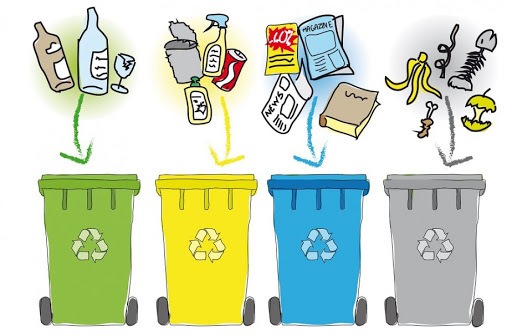 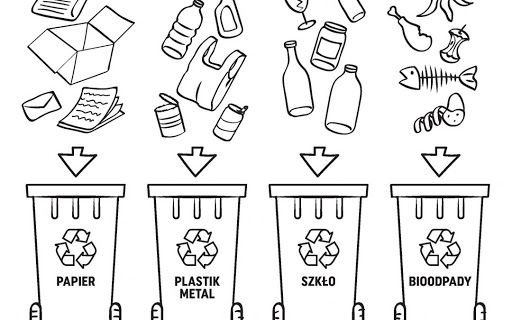 